                      ЗАГАД                                                                             ПРИКАЗ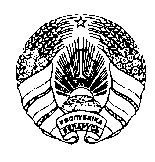 ______________  № ___________                                г.Чэрвень 						                        г.ЧервеньОб открытии охоты на выпускного фазанана территории Червенского ЛОХ           На основании п.129 Правил ведения охотничьего хозяйства и охоты РБПРИКАЗЫВАЮ:1.Разрешить охоту на выпускного фазана с 25 января  по 26 января 2020 года на животных любого пола и возраста в светлое время суток. Разрешена ружейная охота с подхода, из засады, в  том числе с охотничьими собаками: легавые, спаниели, ретриверы. Разрешенные орудия охоты:-гладкоствольное  охотничье оружие с использованием патронов, снаряженных дробью.  2.Охота запрещена в зоне покоя. В зоне воспроизводства на копытных в присутствии егерской службы охота разрешена.3.Охота производится по разовым путевкам.Директор ГЛХУ «Червенский лесхоз»	А.Н.ГалковскийЮрисконсульт ________________ Давтян Е.В.Черник  28144                       Мінскае дзяржаунаевытворчае    лесагаспадарчае аб’яднаннеДзяржаўнаялесагаспадарчая установа“Чэрвеньскі лясгас”Минское государственное производственное лесохозяйственное объединениеГосударственноелесохозяйственное учреждение“Червенский лесхоз”